Постановлениеот        2017 г.     № а.  Хакуринохабль «О внесении изменений в муниципальную целевую  программу «Энергосбережение и повышение энергетической эффективности в МО «Шовгеновский район» на 2015-2020 годы»         На основании Постановления главы администрации МО «Шовгеновский район» «Об утверждении Порядка разработки, реализации и оценки эффективности муниципальных программ МО «Шовгеновский район» № 483 от 18.11. 2013 года, глава администрации «Шовгеновский район»                                       ПОСТАНОВИЛ:                                        1.  Внести в муниципальную  целевую программу  «Энергосбережение и повышение энергетической эффективности в МО «Шовгеновский район» на 2015 – 2020 годы» утвержденной, постановлением главы администрации МО «Шовгеновский район» от 21.12.2015 года № 548 следующие изменения:1.1 в паспорте муниципальной целевой Программы  «Энергосбережения и повышения энергетической эффективности в МО «Шовгеновский район» на 2015 – 2020 годы» в позиции «источники  и объемы финансирования программы» слова «общий  объем финансирования Программы составляет – 1344,3 тыс. руб., в том числе: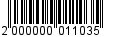 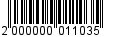 2015 г. – 254,5 тыс. руб.;2016 г. – 0  тыс. руб.;2017 г. – 115,0 тыс. руб. ;2018 г. – 325,0 тыс. руб.;2019 г. -325,0 тыс. руб.;2020 г. -325,0 тыс. руб.»изложить в следующей редакции:  «общий объем финансирования Программы составляет – 1229,5 тыс. руб., в том числе:2015 г. –  254,5 тыс. руб.;2016 г. –  0 тыс. руб.;2017 г. –  0 тыс. руб.;2018 г. –  325,0 тыс. руб.;2019 г. –  325,0 тыс. руб.;2020 г. –  325,0 тыс. руб.»1.2 таблицу №11 муниципальной целевой программы «Энергосбережение и повышение энергетической эффективности в МО «Шовгеновский район» на 2015 – 2020 годы» изложить в новой редакции. 2. Опубликовать настоящее постановление в газете «Заря».3.Контроль над исполнением настоящего постановления возложить на первого заместителя главы администрации МО «Шовгеновский район» Непшекуева М. С.4. Настоящее постановление  вступает в силу со дня его опубликования.И. о. главы администрацииМО «Шовгеновский район»                                                        М. С. НепшекуевРЕСПУБЛИКА АДЫГЕЯАдминистрациямуниципального образования«Шовгеновский район»385440, а. Хакуринохабль,ул. Шовгенова, 9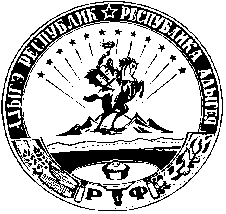 АДЫГЭ РЕСПУБЛИКМуниципальнэ образованиеу«Шэуджэн район»иадминистрацие385440, къ. Хьакурынэхьабл, ур. Шэуджэным ыцI, 9АДЫГЭ РЕСПУБЛИКМуниципальнэ образованиеу«Шэуджэн район»иадминистрацие385440, къ. Хьакурынэхьабл,ур. Шэуджэным ыцI, 9АДЫГЭ РЕСПУБЛИКМуниципальнэ образованиеу«Шэуджэн район»иадминистрацие385440, къ. Хьакурынэхьабл,ур. Шэуджэным ыцI, 9АДЫГЭ РЕСПУБЛИКМуниципальнэ образованиеу«Шэуджэн район»иадминистрацие385440, къ. Хьакурынэхьабл,ур. Шэуджэным ыцI, 9АДЫГЭ РЕСПУБЛИКМуниципальнэ образованиеу«Шэуджэн район»иадминистрацие385440, къ. Хьакурынэхьабл,ур. Шэуджэным ыцI, 9